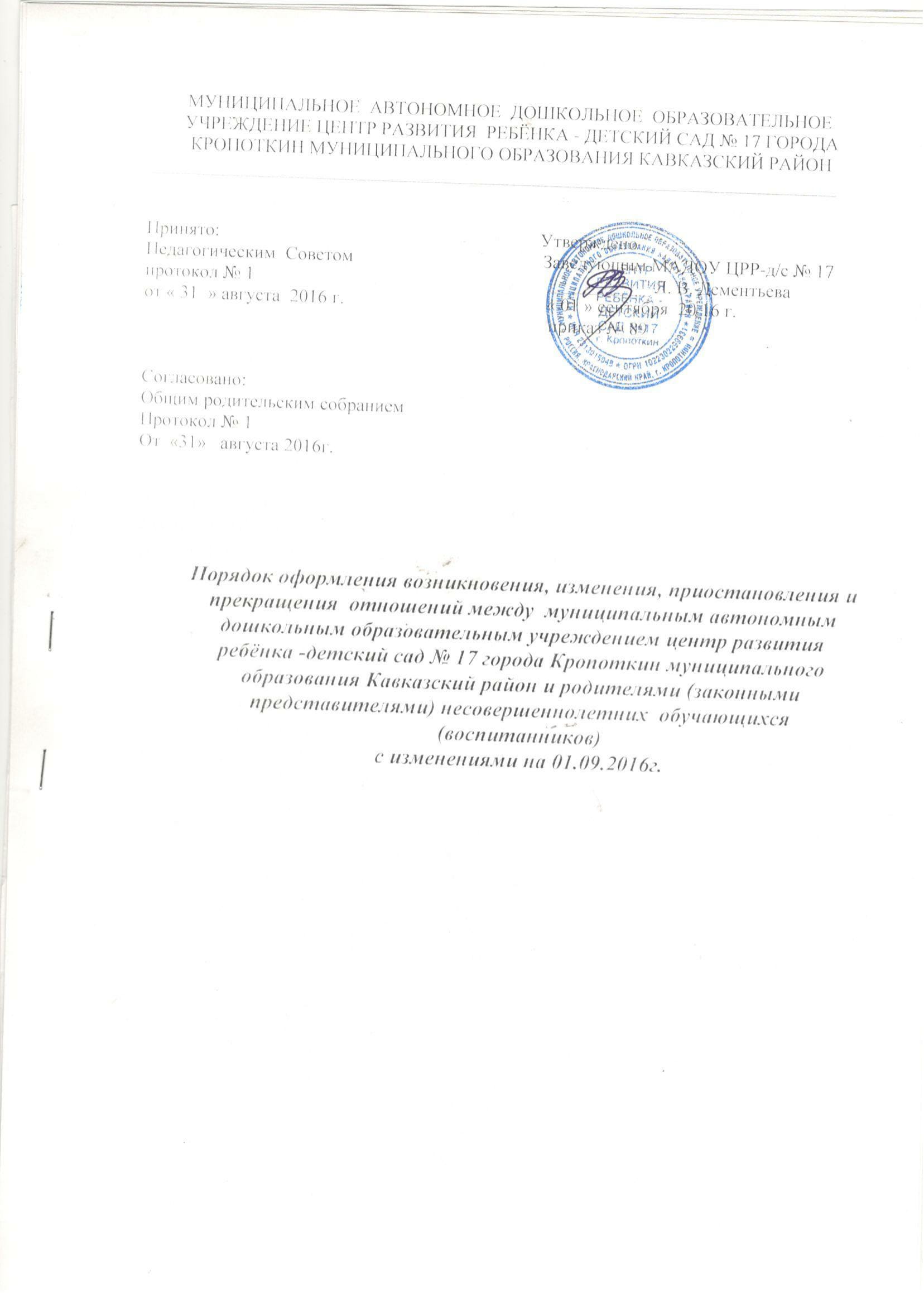  1.Общие положения1.1.Настоящий Порядок регламентирует оформление возникновения, приостановления и прекращения отношений между муниципальным автономным дошкольным образовательным учреждением центр развития ребенка – детский сад № 17 города Кропоткин муниципального образования Кавказский район (далее – МАДОУ) и родителями (законными представителями) обучающихся ( воспитанников) 1.2.Настоящий  Порядок  разработан в соответствии с Федеральным Законом «Об образовании  в Российской Федерации», Уставом МАДОУ, Порядком приёма на обучение по образовательным программам дошкольного образования.2. Порядок  оформления возникновения образовательных отношений2.1. Основанием возникновения образовательных отношений между МАДОУ и родителями (законными представителями) является распорядительный акт (приказ) заведующего МАДОУ о зачислении обучающегося (воспитанника) в дошкольное образовательное учреждение.2.2. Изданию распорядительного акта о зачислении обучающегося (воспитанника) в МАДОУ предшествует заключение договора об образовании и заявление родителя (законного представителя). Договор об образовании заключается в простой письменной форме между  МАДОУ, в лице заведующего и родителями  (законными представителями)  обучающегося (воспитанника).2.3. Отношение между МАДОУ, осуществляющим образовательную деятельность и родителями (законными представителями) регулируются договором об образовании.  2.4. Права и обязанности участников образовательного процесса, предусмотренные  законодательством об образовании и локальными актами МАДОУ,  возникают  с даты зачисления   обучающегося (воспитанника).3. Порядок изменения  образовательных отношений. 3.1. Образовательные отношения изменяются в случае изменения условий     получения обучающимся образования по конкретной основной или дополнительной образовательной программе, повлекшего за собой изменение взаимных прав и обязанностей обучающегося и МАДОУ.3.2. Образовательные отношения могут быть изменены как по инициативе обучающегося (родителей (законных представителей) несовершеннолетнего обучающегося) по его заявлению в письменной форме, так и по МАДОУ.3.3. Основанием для изменения образовательных отношений является распорядительный акт МАДОУ, изданный руководителем МАДОУ. Если с обучающимся (родителями (законными представителями) несовершеннолетнего обучающегося) заключен договор об образовании, распорядительный акт издается на основании внесения соответствующих изменений в такой договор.3.4. Права и обязанности обучающегося, предусмотренные законодательством об образовании и локальными нормативными актами МАДОУ изменяются с даты издания распорядительного акта или с иной указанной в нем даты.4. Порядок приостановления  образовательных отношений4.1. Приостановление образовательной деятельности возникает в случаях:  - болезни обучающегося ( воспитанника); - по заявлению родителей (законных представителей)  на время прохождения обучающимся (воспитанником) санаторно-курортного лечения, карантина;- по заявлению родителей (законных представителей)  на время            очередных отпусков родителей (законных представителей); - по заявлению родителей ( законных представителей) на период индивидуального ухода за обучающимся ( воспитанником), подтверждённым  медицинским заключением.4.2.Родители (законные представители)  обучающегося (воспитанника), для сохранения места  в МАДОУ, обязаны представить документы, подтверждающие отсутствие обучающегося (воспитанника) по уважительным  причинам.5. Порядок прекращения образовательных отношений5.1. Образовательные отношения прекращаются в связи с отчислением обучающегося (воспитанника) из МАДОУ:- в связи с получением дошкольного образования;- досрочно, по основаниям,  указанным п. 4.2.  настоящего порядка.5.2.  Образовательные отношения могут быть прекращены досрочно в следующих случаях:- по заявлению родителей (законных представителей) обучающегося (воспитанника), в том числе в случае перевода обучающегося   (воспитанника)  для продолжения освоения  программы в другую организацию, осуществляющую образовательную деятельность;- по обстоятельствам, не зависящим от воли обучающегося или родителей (законных представителей) несовершеннолетнего обучающегося и организации, осуществляющей образовательную деятельность, в том числе в случае ликвидации организации, осуществляющей образовательную деятельность.- аннулирования лицензии на осуществление образовательной деятельности;- на основании  медицинского заключения о  состоянии здоровья обучающегося (воспитанника), препятствующее его дальнейшему пребыванию в МАДОУ.5.3. Досрочное прекращение образовательных отношений по инициативе родителей (законных представителей) обучающегося (воспитанника) не влечет для него каких-либо дополнительных, в том числе материальных, обязательств перед организацией, осуществляющей образовательную деятельность, если иное не установлено договором об образовании.5.4.  Основанием для прекращения образовательных отношений является распорядительный акт (приказ) заведующего МАДОУ об отчислении обучающегося (воспитанника).5.5.Права и обязанности  участников образовательного процесса, предусмотренные законодательством об образовании и локальными нормативными актами  МАДОУ,  осуществляющего образовательную деятельность, прекращаются с  даты отчисления обучающегося (воспитанника) из МАДОУ.5.6. В случае прекращения деятельности МАДОУ, а также в случае аннулирования лицензии на право осуществления образовательной деятельности,   учредитель МАДОУ обеспечивает перевод  обучающихся (воспитанников) с письменного согласия родителей (законных представителей)  в другие образовательные организации, реализующие соответствующие образовательные программы.6. Заключительные  положения.6.1Настоящий Порядок принимается с учетом мнения Педагогического совета, согласовано с учетом мнения родителей на неопределенный срок, утверждаются заведующим МАДОУ.6.2. В настоящий  Порядок по мере необходимости, выхода указаний, рекомендаций вышестоящих органов могут вноситься изменения и дополнения, которые принимаются Педагогическим советом, согласуются с учетом мнения родителей и утверждаются заведующим МАДОУ.  6.3.Срок действия настоящего Порядка не ограничен. Порядок  действует до принятия нового.